Instituto de Educação Infantil e JuvenilPrimavera, 2020. Londrina, ___ de Dezembro.Nome: ____________________________________ Turma: ____________Área do conhecimento: Educação Física | Professor: LeandroEducação Física – OnlineBom dia galera vamos nos encontrar todos online no link da sala!!! Para uma vídeo chamada diferente e cheia de alegria! Vamos juntos terminar com toda animação e movimento!OuAssistir ao filme Patch Adams – O Amor é contagioso. 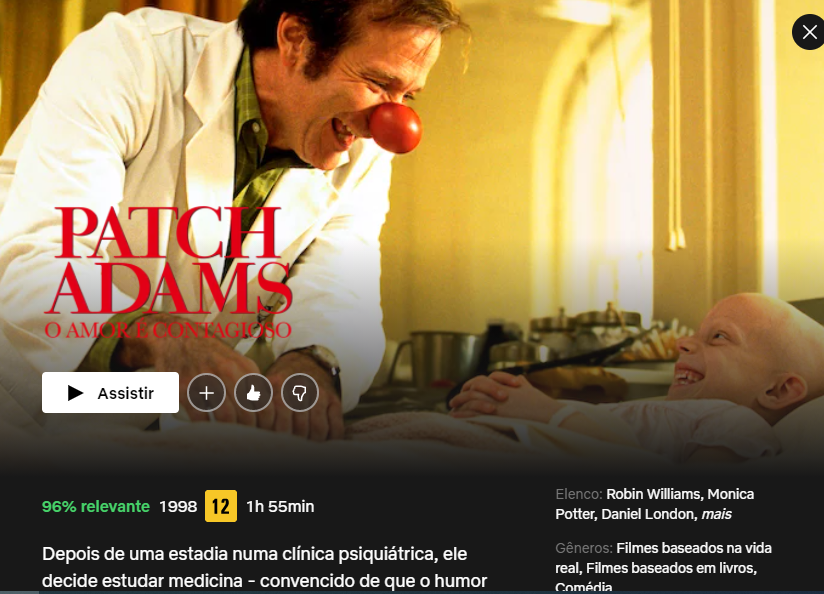 Escolham uma das aulas que você mais gostou deste ano e repita.